PERP, PONEDJELJAK, 4.5.2020.AKTIVNI ODMORDragi učenici!Ovih dana je posebno važno brinuti o svome zdravlju. Do sada smo ponovili što je to sve važno za naše zdravlje. Naučili smo i ponovili da je važno održavati osobnu higijenu, pravilno se hraniti i vježbati.Ovaj tjedan ćemo se u okviru PERP-a, INE i SR-a baviti vježbanjem.Šaljem vam zanimljive aktivnosti za vježbanje kod kuće. Vježbati možete i u dvorištu, ako ga imate.U nastavku vam šaljem zanimljivu igru s kockicama uz koju ćete i malo vježbati.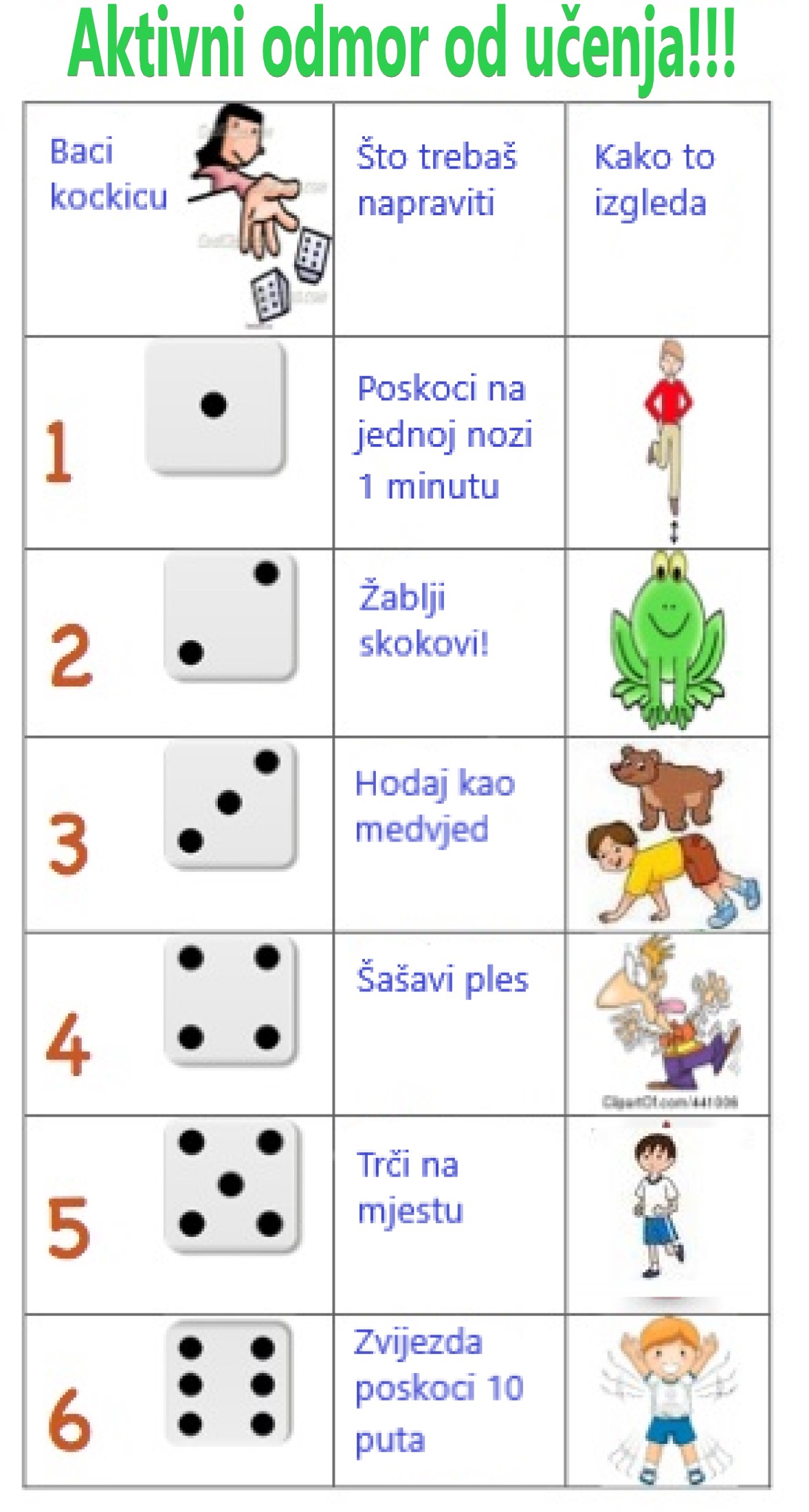 